Neformaliojo vaikų švietimo programos „Muzikos ir vaidybos studijos“2021 gruodžio mėn. viešinimo ataskaita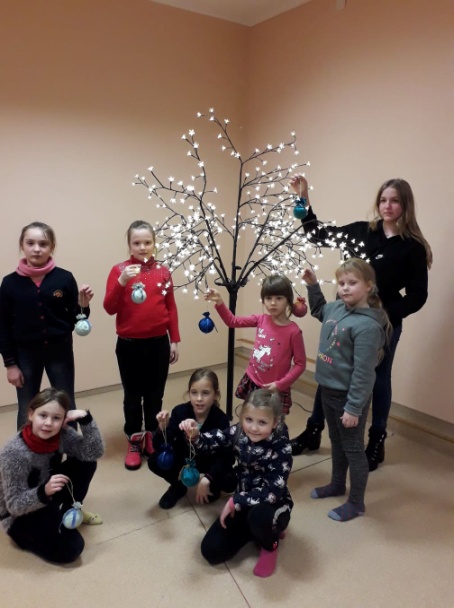 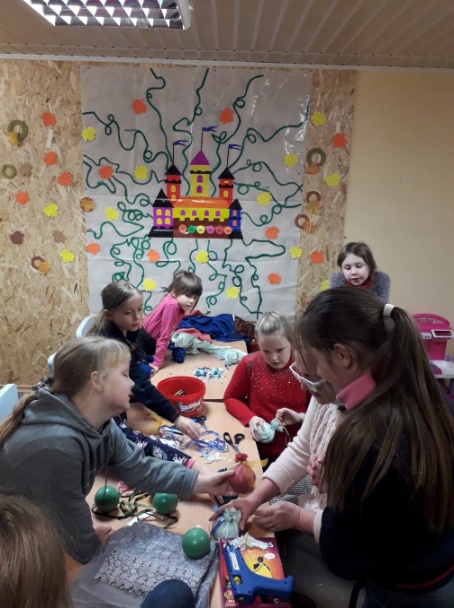 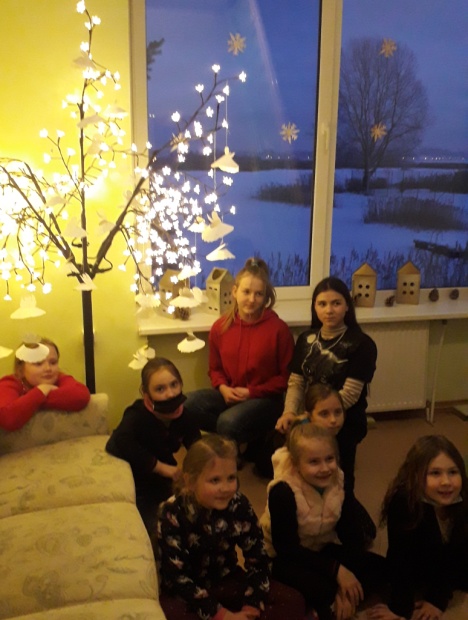 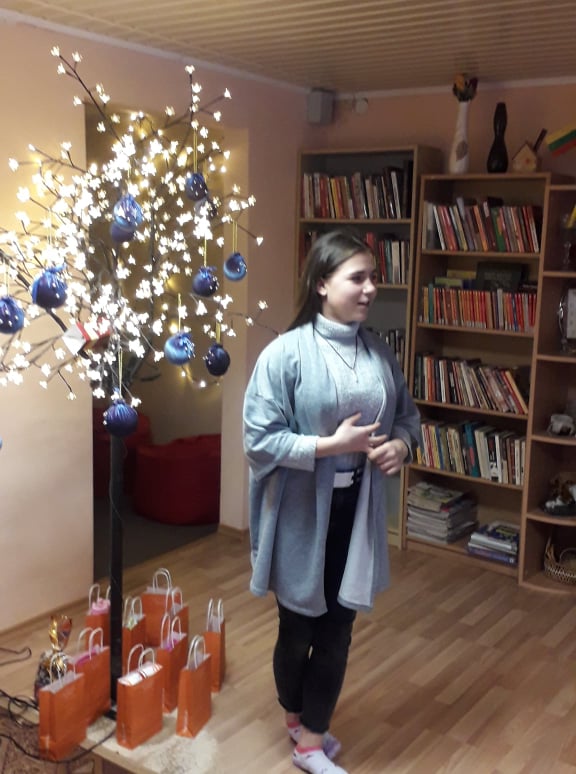 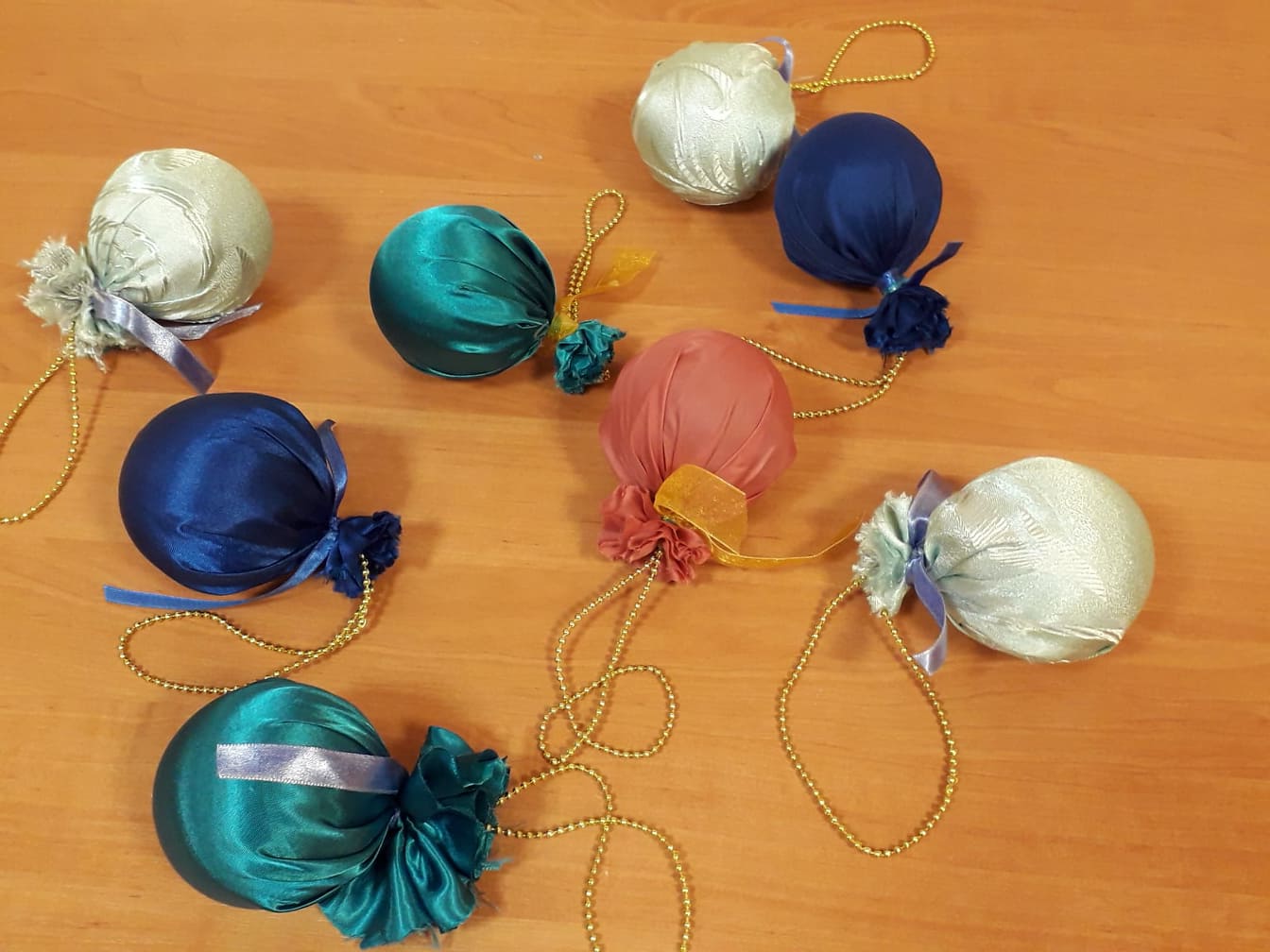 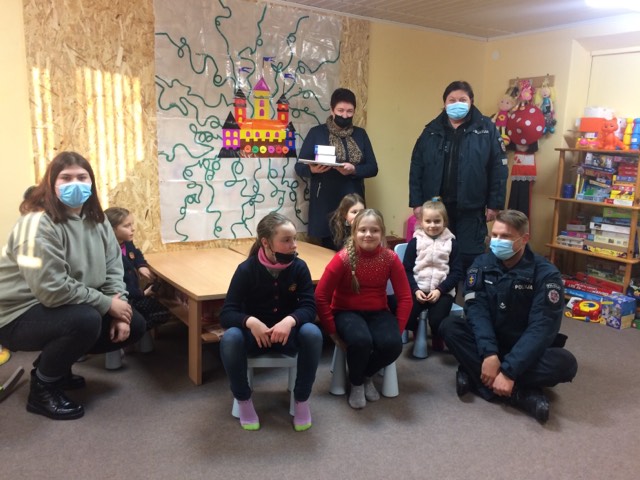 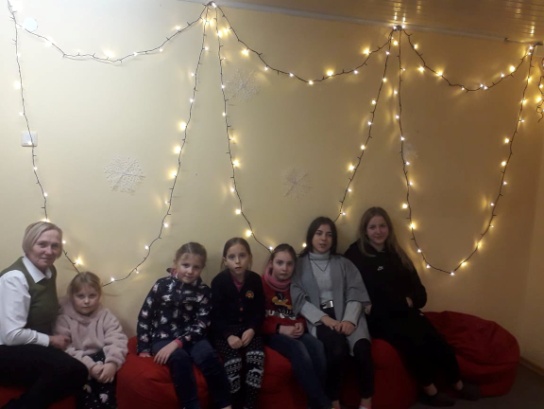 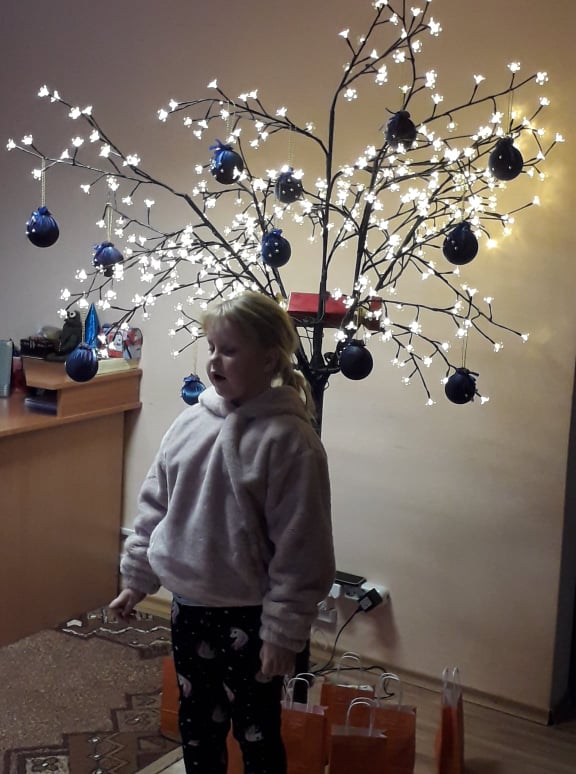 Laisvoji mokytoja V. Četkauskienė